AVIS АРЕНДА АВТОМОБИЛЕЙ ( ЦЕНЫ В ДОЛЛАРАХ США)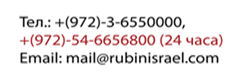 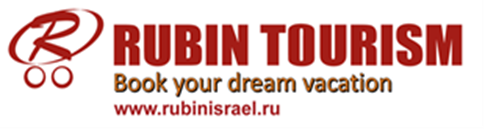 *LS Periods - 02.10.2018-19.12.2018,01.01.2019-06.04.2019,28.04.2019-14.07.2019,26.08.2019-09.10.2019,22.10.2019-19.12.2019,01.01.2020-28.02.2020**HS1 Periods  -  20.12.2018-31.12.2018  , 07.04.2019- 27.04.2019 , 20.12.2019 - 31.12.2019***HS2 Periods  - 15.07.2019-25.08.2019***Special  Periods  -   10.10.2019 - 21.10.2019* Rates including:*  2 Days -250 Kms per day,  3-24 Days U/L Kms* Monthly rates incl 3,500 Kms* Rates including Cdw & Tp.одноразовый налог при съеме или сдаче машины в аэропорту Бен Гурион - 39$ ( оплачивается на месте в аэропорту)
* ВАЖНО: если клиент берет автомобиль в аренду в даты "высокого" сезона – оплата в течение ВСЕГО срока производится по ценам "высокого" сезона.** Компания по аренде автомашин имеет право заменить машину на другую, принадлежащую той же классификационной группе.Страховка
Цены включают полную страховку типа:
C.D.W. – COLLISION DAMAGE WAIVER (авария)
Доплата за личное участие в случае причинения ущерба: от 420$ до 1000$ в зависимости от группы автомобиля
T.P. – THEFT PROTECTION (угон)
 Общие положенияЦены указаны в долларах США.Без ограничения километража (UNLIMITED MILEAGE)*.Все цены представлены на 1 сутки (24 часа).Цены не включают НДС в размере 17%. От оплаты налога освобождены только туристы, приехавшие в Израиль со следующими категориями виз: В2, В3 и В4. От налога не освобождены граждане Израиля, имеющие двойное гражданство, Оплата налога, как и всех дополнительных услуг, производится клиентом на месте - напрямую компании по аренде.*Минимальная возрастная граница для съема машины – 21 года, максимальная – 75 лет.*Доплата за молодого водителя- 9 долл в деньС 21 лет можно арендовать только категорию K,A,B-(с доплатой за молодого водителя)категории машин-C&D  - с 23 леткатегории машин-E,P,F,I,J,M - c 25леткатегории машин G&H-  с 28 лет.Минимальный стаж вождения – 2 годa. Удостоверение должно быть предъявлено при получении автомобиля.Цена на аренду не включает топливо.Для аренды автомашины необходимо иметь международные водительские права.Во время оформления аренды турист обязан иметь при себе международную кредитную карточку. На карте должен быть   кредитный лимит, который будет определен во время процедуры аренды.В случае съема/сдачи машины непосредственно в аэропорту - платится одноразовый налог в размере 39$.Выход за пределы страны или въезд на территорию Палестинской автономии запрещен. В любом случае аварии / повреждения / кражи арендованного автомобиля Avis и / или повреждения автомобиля третьего лица взимается сумма. Вычитаемая сумма может варьироваться в зависимости от группы автомобилей и указана в договоре аренды.В тех случаях, когда стоимость повреждения арендованного автомобиля Avis ниже суммы, подлежащей вычету, взимаемая сумма будет определяться оценкой ущерба по усмотрению Avis, плюс дополнительная плата за обработку в размере 110 $ (без НДС).В случае участия третьей стороны, с арендатора взимается полная вычитаемая сумма, независимо от стоимости ущерба, нанесенного арендованной машине Avis.Повреждения шасси и шин арендованного автомобиля Avis, а также повреждения (или полная стоимость автомобиля в случае угона), вызванные нарушением договора аренды, не покрываются при любом покрытии, и арендатор должен оплатить их полностью.В любом случае использования платной дороги Avis взимает плату за обработку в размере 18 долларов США за каждый счет для платной дороги в дополнение к цене, взимаемой администрацией платной дороги.Бензин: мы рекомендуем вернуть автомобиль с полным баком, в противном случае плата за заправку, равная 30% от официальной платы за заправку (не обслуживается самостоятельно), будет применяться дополнительно к стоимости топлива.Дополнительный водитель – 7$ в день.(оплата на месте)
* BABU SEAT (детское кресло на прокат) - 10$ в день (оплата на месте)*Оплата за все дополнительные расходы, кроме аренды автомашины, производится клиентом на месте - напрямую компании по аренде.
* Аренда машины на 1-2 дня – максимум 250 км в день
* При переезде в Эйлат  - минимум 3 дня арендыAvis оставляет за собой право время от времени обновлять прайс-лист с уведомлением за 30 дней.Low Season*Low Season*Low Season*Low Season*HS1 Periods **HS1 Periods **HS1 Periods **HS1 Periods **HS2 Periods ***HS2 Periods ***HS2 Periods ***HS2 Periods ***Special  Periods   ****Special  Periods   ****Special  Periods   ****Special  Periods   ****J2 J2 J2 J3J2 J2 J2 J3J2 J2 J2 J3J2 J2 J2 J3GrpType*2 D3-6D7-24D25-30 D2 D3-6D7-24D25-30 D2 D3-6D7-24D25-30 D2 D3-6D7-24D25-30 DManual CarsManual CarsP.DayP.DayP.DayMonthly P.DayP.DayP.DayMonthly P.DayP.DayP.DayMonthly P.DayP.DayP.DayMonthly A.Hyundai I10 423531748534742878605348920423531748Automatic CarsAutomatic CarsK.Chevrolet  Spark433633761554843891615549935433633761B.Citroen C3463935793595247917666053962463935793C.Hyundai I255144408266559539937366611041514440826D.Toyota  Corolla57514497574685910868578661177575144975E.Hyundai i30 CW6660531047867972130098918213646660531047P.Hyundai Tucson827568123410810191148712411710415688275681234F.Chevrolet Malibu837769138510910392163812511810517198377691385G.Chevrolet Impala1381311242217183177166247020920319125921381311242217Luxury Automatic CarsLuxury Automatic CarsH.Cadillac  XT52472282093257326307282351037235232436842472282093257Minivans AutomaticMinivans AutomaticI.Chevrolet Orlando  (7S)129109831567166147112208718916912921911661471121567J.Chevrolet Traverse (8S)1911721462555251231196338728526522535562512311962555M.Hyundai I800 (9S)2161961702997283264229377732230326339652832642292997